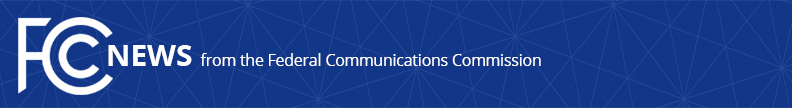 Media Contact: Joel Miller, (202) 418-2300Joel.Miller@fcc.govFor Immediate ReleaseSTATEMENT OF COMMISSIONER MICHAEL O’RIELLY ONNET NEUTRALITY DECISION WASHINGTON, October 1, 2019.  “While I am still in the process of digesting the decision, the main tenets of the Commission’s action are thankfully affirmed.  It is heartening to see a court get most of the decision correct.  The classification issue was clearly within our authority and grounded in sound policy as it avoids the hubristic posture of a central-planning, micro-managing government, which harms innovation and reduces the benefits accruing to American consumers that are made possible by a light-touch approach.  At the same time, vacating the preemption provisions seems to misread precedent and ignores the technology’s structure, which cannot be segmented into intrastate portions.  Inevitably, this will lead to Commission case-by-case preemption efforts and more litigation.” -- ###
Office of Commissioner Mike O’Rielly: (202) 418-2300Twitter: @mikeofccwww.fcc.gov/leadership/michael-oriellyThis is an unofficial announcement of Commission action.  Release of the full text of a Commission order constitutes official action.  See MCI v. FCC, 515 F.2d 385 (D.C. Cir. 1974).